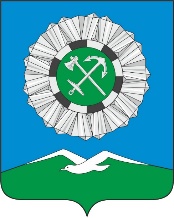 РОССИЙСКАЯ ФЕДЕРАЦИЯИркутская областьСлюдянское муниципальное образованиеСЛЮДЯНСКОЕ МУНИЦИПАЛЬНОЕ ОБРАЗОВАНИЕГОРОДСКАЯ ДУМАСлюдянского районаг. СлюдянкаРЕШЕНИЕот 27.02.2020 г   № 18 IV-ГДОтчет о выполнении мероприятий муниципальной программы «Повышение качества управления муниципальным имуществом Слюдянского муниципального образования» на 2019-2024 годы, за 2019 годЗаслушав отчет заведующего отделом имущества и земельных отношений администрации Слюдянского городского поселения  С.С.Кобелевой, и руководствуясь статьями 10, 11, 33, 37 Устава Слюдянского муниципального образования, зарегистрированного Главным управлением Министерства юстиции РФ по Сибирскому Федеральному округу от 23 декабря 2005 года № RU 385181042005001, с изменениями и дополнениями, зарегистрированными Управлением Министерства юстиции Российской Федерации по Иркутской области от 15 января 2020 года № RU 385181042020001,ГОРОДСКАЯ ДУМА РЕШИЛА:Принять к сведению отчет о выполнении мероприятий 2019 года муниципальной программы «Повышение качества управления муниципальным имуществом Слюдянского муниципального образования» на 2019-2024 годы, утверждённой постановлением администрации Слюдянского городского поселения от 27.12.2018г. № 1298 (с учетом изменений внесенных постановлениями администрации Слюдянского городского поселения). (Приложение № 1).Опубликовать настоящее решение в приложении к газете «Славное море», а также разместить на официальном сайте администрации Слюдянского городского поселения в сети «Интернет» www.gorod-sludyanka.ru.Контроль за исполнением настоящего решения возложить на администрацию Слюдянского городского поселения Слюдянского района.Глава Слюдянскогомуниципального образования                                                                          В. Н. Сендзяк  Председатель Думы Слюдянскогомуниципального образования                                                                           А. В. ТимофеевПриложение № 1к решению Думы Слюдянского муниципального образования от 27.02.2020г.№ 18 IV-ГДОтчет о выполнении мероприятий муниципальной программы «Повышение качества управления муниципальным имуществом Слюдянского муниципального образования» на 2019-2024 годы, за 2019 год       Данная программа действует в целях эффективного и рационального использования муниципального имущества Слюдянского муниципального образования. Так по программе «Повышение качества управления муниципальным имуществом Слюдянского муниципального образования» на 2019-2024 годы, за 2019 год запланировано 3 231 023,00 руб.           Основное мероприятие программы "Организация целостной системы учета объектов муниципальной собственности". В рамках данной программы были проведены следующие мероприятия:    Техническая инвентаризация и оформление кадастровых паспортов на сумму 99 000,00 руб.-Скважина,   	Иркутская обл., г. Слюдянка, ул. Ленина, 25/1- Скважина, 	Иркутская обл., г. Слюдянка, ул. Ленина, 25/2- Скважина,	Иркутская обл., г. Слюдянка, ул. Подгорная, 9- Скважина,	Иркутская область, Слюдянский район, п. Сухой Ручей,      ул. Зои Космодемьянской, 7/1- Скважина,	Иркутская область, Слюдянский район, п. Сухой Ручей, ул. Профсоюзная, 17Д/1- самотечный коллектор 	Иркутская обл., г. Слюдянка, ул. Слюдяная, 4- квартиры: 	Иркутская обл., г. Слюдянка, ул.  Тонконога, 23-1; 23-2;- квартиры: 	Иркутская обл., г. Слюдянка, ул.  Тонконога, 51-6; 51-8;51-9 Услуги специализированных организаций на сумму 128 800,00 руб.       I.  В соответствии с Федеральным законом «Об оценочной деятельности в РФ» № 135-ФЗ от 29.07.1998г., для дальнейшей продажи в соответствии с планом приватизации были проведены работы по определению рыночной стоимости:1. Объекты недвижимости (памятники истории и культуры):- ул. Железнодорожная, д. 12- ул. Героя Ивана Тонконог, д.51- ул. Героя Ивана Тонконог, д.41- ул. Бабушкина, д. 242. Транспортные средства:- LADA 210740, 2010г.в.- КО-440-5, 2018г.в.-ГАЗ -22171, 2009г.в. 3. Определение рыночной стоимости права пользования (в размере ежемесячной арендной платы):-  нежилого здания, расположенного по адресу: Иркутская область, Слюдянский район, город Слюдянка, ул. Слюдяная, д. 4 А, с кадастровым номером: 38:25:010117:321- земельного участка, расположенного по адресу: Иркутская область, Слюдянский район, город Слюдянка, ул. Слюдяная, уч. 4 А, с кадастровым номером: 38:25:010117:18         II.Услуги нотариуса:  оформление доверенности, для осуществления сделок от имени администрации Слюдянского городского поселения.  Содержание муниципального имущества в сумме – 1 924 338,75 руб. Ремонт кровли, Перевальская,1 Ремонт кровли, Ленина,124  Демонтаж, изготовление и установка водогрейного котла в бане «Перевал»  Ремонт муниципального жилого фонда      Коммунальные услуги муниципального жилого фонда в сумме    На 2019 год по программе ««Повышение качества управления муниципальным имуществом Слюдянского муниципального образования» на 2019-2024 годы, было запланировано 3 231 023,00 рублей, фактически направлено 2 152 138,75 рублей, что составляет 66,6 % от запланированных средств. Остаток плановых денежных средств в сумме 1 078 884,25 руб. на исполнение решения суда в отношении имущественных вопросов образовался в результате вступление в силу решения суда вне планового периода (2020г).Заведующий отделом имущества и земельных отношений администрации Слюдянского городского поселения                                 С.С.Кобелева